FORMULAIRE DE DEMANDE D’ASSISTANCE 
AU TITRE DU FONDS DE CONTRIBUTIONS VOLONTAIRESInformations sur le participant :Coordonnées :Je certifie que je respecterai les règles de l’ONU, notamment celles régissant les voyages et l’octroi d’une aide au titre des fonds d’affectation spéciale.United Nations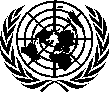 Nations Uniesheadquarters • siege   new york, ny 10017tel.: 1 (212) 963.1234 • fax: 1 (212) 963.4879headquarters • siege   new york, ny 10017tel.: 1 (212) 963.1234 • fax: 1 (212) 963.4879headquarters • siege   new york, ny 10017tel.: 1 (212) 963.1234 • fax: 1 (212) 963.4879headquarters • siege   new york, ny 10017tel.: 1 (212) 963.1234 • fax: 1 (212) 963.4879Les États doivent présenter les documents ci-après :Le dossier de demande d’assistance devra émaner d’un gouvernement et être transmis par l’intermédiaire de la mission permanente auprès de l’Organisation. Il devra comporter les pièces suivantes;Une copie de la page du passeport du participant où sont présentées les données personnelles ; Une copie du visa pour l’États Unis requis, y compris du (des) visa(s) de transit ; Un formulaire bancaire F.249 rempli et signé par le participant ainsi qu’un justificatif de ses coordonnées bancaires (chèque annulé ou numéro d’identification fiscal pour le Groupe des États d’Amérique latine et des Caraïbes).Ces documents doivent être envoyés au secrétariat dans les délais fixés sans quoi la demande pourrait être rejetée.Les États doivent présenter les documents ci-après :Le dossier de demande d’assistance devra émaner d’un gouvernement et être transmis par l’intermédiaire de la mission permanente auprès de l’Organisation. Il devra comporter les pièces suivantes;Une copie de la page du passeport du participant où sont présentées les données personnelles ; Une copie du visa pour l’États Unis requis, y compris du (des) visa(s) de transit ; Un formulaire bancaire F.249 rempli et signé par le participant ainsi qu’un justificatif de ses coordonnées bancaires (chèque annulé ou numéro d’identification fiscal pour le Groupe des États d’Amérique latine et des Caraïbes).Ces documents doivent être envoyés au secrétariat dans les délais fixés sans quoi la demande pourrait être rejetée.Informations sur la réunion : Nom de la réunion : troisième session de la Conférence intergouvernementale sur un instrument international juridiquement contraignant se rapportant à la Convention des Nations Unies sur le droit de la mer et portant sur la conservation et l’utilisation durable de la biodiversité marine des zones ne relevant pas de la juridiction nationaleLieu de la réunion : Siège de l’ONU, New YorkDate du premier jour de travail :                                  Date du dernier jour de travail :               Nom de famille (tel qu’il figure sur le passeport)PrénomInitiale du deuxième prénomSexeDate de naissance (jj.mm.aaaa)Lieu de naissance	             Pays d naissanceNuméro de passeportDate de délivrance du passeport (jj.mm.aaaa)Date d’expiration du passeport (jj.mm.aaaa)Lieu de délivrance	           Pays d délivranceNuméro d’identification fiscal et date d’expiration (Groupe des États d’Amérique latine et des Caraïbes)Numéro de code ONU (si disponible)Ville/Aéroport de départ Ville/Aéroport de départ Ville/Aéroport de départ Ville/Aéroport de départ Ville/Aéroport de départ Ville/Aéroport de départ Adresse du domicileAdresse du domicileAdresse du domicileAdresse du domicileAdresse du domicileAdresse du domicileVilleCode postalCode postalÉtat/ProvinceÉtat/ProvincePaysCourrielCourrielCourrielCourrielCourrielCourrielNuméro de téléphone (y compris l’indicatif de pays)Numéro de téléphone (y compris l’indicatif de pays)Numéro de téléphone mobile (y compris l’indicatif de pays)Numéro de téléphone mobile (y compris l’indicatif de pays)SignatureDate